Publicado en  el 19/09/2016 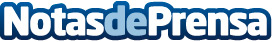 La digitalización de la búsqueda de empleo: ventajas y desventajas de las appsLas diferentes tecnologías han hecho que los métodos para encontrar empleo se hayan digitalizado. Aquí va una comparación de las diferentes apps móviles que se pueden encontrarDatos de contacto:Nota de prensa publicada en: https://www.notasdeprensa.es/la-digitalizacion-de-la-busqueda-de-empleo_1 Categorias: E-Commerce Recursos humanos Dispositivos móviles Digital http://www.notasdeprensa.es